6. ročníkPondelok:  6. ročník:Urči gramatické kategórie vo vete: V lete išli moji rodičia na výlet a boli tam až do konca týždňa.Utorok:6. ročník:Na každý slovný druh vymysli tri slová.Streda:6.ročník:Z textu vypíš prídavné mená: Obilie je pre mňa zbytočné. Obilné polia mi nič nepripomínajú. A to je smutné! Ale ty máš zlaté vlasy. Bude to teda skvelé, keď si ma skrotíš! Zlaté obilie mi ťa bude pripomínať a budem mať rada šumenie vetra v obilí...“
Líška zmĺkla a nadlho sa zahľadela na Malého princa. „Prosím ťa.... skroť si ma!“ povedala.
„Veľmi rád, ale nemám veľa času. Musím si nájsť priateľov a spoznať veľa vecí.“ odpovedal Malý princ.Štvrtok:6. ročník:1. Do slov doplň i/í, y/ý:     Dievča má vo vlasoch ozdob_. Nikdy nespln_ to, čo m_ sľúb_. Jej jaz_k je ostr_ ako br_tva. Sused kos_  už niekoľko dn_ lúk_ za domam_. Z hrnčeka s b_linkov_m  čajom sa par_. V noc_  zav_jal_ na mesiac v splne všetk_ dedinské ps_. Pr_kr_ sa per_nou  a zjedz horúc_ hovädz_  v_var  s rezancam_! Divé  hus_  odletel_  do  tepl_ch  kraj_n. Keď sa na jar otepl__, urob_me si na brehu r_bníka  p_kn_k. B_str_k  si  rob_  domáce úloh_  z matemat_k_  a dejep_su.  Z_ta  si kúp_la  št_r_ zošit_  s l_najkam_.  Oheň zapál_  zápalkam_. V január_ vonku často panujú s_lné  mraz_. Tak sa boj_, až ho od strachu mraz_. Malé dieťa kr_v_  ústa od plaču. Pred obedom si um_ ruk_ vodou a m_dlom! Prestr_  stôl! Kone zv_rili prach na ceste. Hus nahnevane zas_p_, keď sa k nej pr_bl_žiš. Vonku sa dv_ha  prudk_  vietor, zo západu sa bl_ž_  s_lná  búrka. M_ška ozdob_  vianočn_  stromček  papierov_m_  g_rlandam_. Ob_l_  sme sten_  izb_  dlh_m_  dreven_m_  latam_. 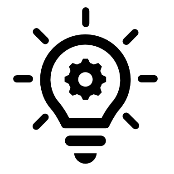 Piatok:6. ročník:. K podstatnému menu priraď správny vzor: 	